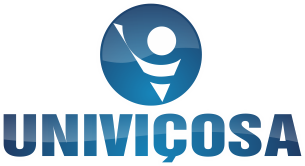 NÚCLEO DE ENSINO, PESQUISA E EXTENSÃO – NUPEXPROJETO DE EXTENSÃO UNIGECOEDITAL 2024Pelo presente faz-se saber que estarão abertas, no período 21/02 a 29/02 de 2024, as inscrições para seleção de alunos para participação no projeto de extensão UNIGECO realizado pelo(s) curso(s) Medicina Veterinária do Centro Universitário de Viçosa-UNIVIÇOSA.DOS OBJETIVOS DO PROJETOEste projeto é voltado para a participação de estudantes de graduação do curso de Medicina veterinária da Univiçosa, junto à comunidade externa a instituição com objetivo de levar conhecimento e prestação de atendimento a criadores de caprinos e ovinos de Viçosa e região além de e contribuir para a formação profissional dos estudantes2. DOS REQUISITOS E COMPROMISSOS DO ESTUDANTESer selecionado conforme explicitado no item 6 deste Edital. b) Estar regularmente matriculado em um dos cursos do Centro Universitário de Viçosa-Univiçosa e em dia com suas obrigações contratuais.Ter disponibilidade de quatro horas consecutivas na terça-feira à tarde ou sexta-feira (manhã ou tarde).3. DAS INSCRIÇÕESAs inscrições para participação no projeto de extensão deverão ser realizadas pelo aluno link https://forms.gle/UoecrMPz7M8s9WVY8RESULTADOO resultado será divulgado pelo Professor responsável no dia 01/03 por e-mail. Viçosa, 21 de fevereiro de 2024 Magna Lima                                                                          Marcelo DiasProf.ª Magna Coroa LimaCoordenador de extensão